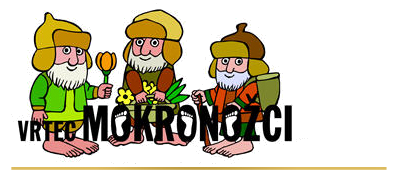 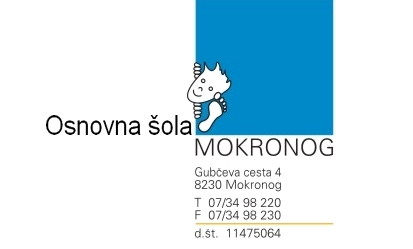 Mokronog: 22. 4. 2021SEZNAM SPREJETIH OTROK V VRTEC MOKRONOŽCI, ENOTO MOKRONOG ZA ŠOLSKO LETO 2021/22OTROCI ROJENI LETA 2016 – ODDELEK V MOKRONOGUOTROCI ROJENI LETA 2017 - ODDELEK V MOKRONOGUOTROCI ROJENI LETA 2019 - ODDELEK V MOKRONOGUOTROCI ROJENI LETA 2020 - ODDELEK V MOKRONOGU*Otroci, ki so označeni z zvezdico se vpišejo v Mokronog. OTROCI ROJENI LETA 2017 - ODDELEK NA TREBELNEMOTROCI ROJENI LETA 2018 - ODDELEK NA TREBELNEMOTROCI ROJENI LETA 2019 - ODDELEK NA TREBELNEMOTROCI ROJENI LETA 2020 - ODDELEK NA TREBELNEMŠifra otroka 51, 29 in 64 so vpisani pod oddelek v Mokronogu.Pred.vrstni redŠifraotrokaOtrok in vsaj eden od staršev imata skupaj prebivališče na območju občine.20 točkZaposlenost obeh staršev oziroma starša, če gre za enoroditeljsko družino če ima/ta starš/a status kmeta, otroci staršev rednih študentov.15 točkStarš/a je/sta aktivna iskalca zaposlitve. 10 točkZaposlenost (ali status študenta ali kmeta) samo enega od staršev.5 točkZadnje leto pred vstopom v šolo.10 točkOdložitev šolanja oziroma vstopa v osnovno šolo.10 točkUvrščenost otroka na čakalno listo v preteklem obdobju, pa mu med šolskim letom ni bilo    ponujeno prosto mesto v vrtcu.10 točkDružina ima v ta vrtec že vključenega enega ali več otrok.3 točkeOtrok se v preteklem šolskem letu, kljub sprejemu in pozivu ni vključil v vrtec. -10 točkStarši vključujejo hkrati dva ali več otrok iz iste družine.10 točkPotrdilo centra za socialno delo/Odločba o usmerjanjuSkupaj točkSprejet v vrtec1.45151025Pred.vrstni redŠifraotrokaOtrok in vsaj eden od staršev imata skupaj prebivališče na območju občine.20 točkZaposlenost obeh staršev oziroma starša, če gre za enoroditeljsko družino če ima/ta starš/a status kmeta, otroci staršev rednih študentov.15 točkStarš/a je/sta aktivna iskalca zaposlitve. 10 točkZaposlenost (ali status študenta ali kmeta) samo enega od staršev.5 točkZadnje leto pred vstopom v šolo.10 točkOdložitev šolanja oziroma vstopa v osnovno šolo.10 točkUvrščenost otroka na čakalno listo v preteklem obdobju, pa mu med šolskim letom ni bilo    ponujeno prosto mesto v vrtcu.10 točkDružina ima v ta vrtec že vključenega enega ali več otrok.3 točkeOtrok se v preteklem šolskem letu, kljub sprejemu in pozivu ni vključil v vrtec. -10 točkStarši vključujejo hkrati dva ali več otrok iz iste družine.10 točkPotrdilo centra za socialno delo/Odločba o usmerjanjuSkupaj točkSprejet v vrtec1.43510DA152.4920153383.1555Pred.vrstni redŠifraotrokaOtrok in vsaj eden od staršev imata skupaj prebivališče na območju občine.20 točkZaposlenost obeh staršev oziroma starša, če gre za enoroditeljsko družino če ima/ta starš/a status kmeta, otroci staršev rednih študentov.15 točkStarš/a je/sta aktivna iskalca zaposlitve. 10 točkZaposlenost (ali status študenta ali kmeta) samo enega od staršev.5 točkZadnje leto pred vstopom v šolo.10 točkOdložitev šolanja oziroma vstopa v osnovno šolo.10 točkUvrščenost otroka na čakalno listo v preteklem obdobju, pa mu med šolskim letom ni bilo    ponujeno prosto mesto v vrtcu.10 točkDružina ima v ta vrtec že vključenega enega ali več otrok.3 točkeOtrok se v preteklem šolskem letu, kljub sprejemu in pozivu ni vključil v vrtec. -10 točkStarši vključujejo hkrati dva ali več otrok iz iste družine.10 točkPotrdilo centra za socialno delo/Odločba o usmerjanjuSkupaj točkSprejet v vrtec1.5201510452.1020153383.720153384.222053285.4451015Pred.vrstni redŠifraotrokaOtrok in vsaj eden od staršev imata skupaj prebivališče na območju občine.20 točkZaposlenost obeh staršev oziroma starša, če gre za enoroditeljsko družino če ima/ta starš/a status kmeta, otroci staršev rednih študentov.15 točkStarš/a je/sta aktivna iskalca zaposlitve. 10 točkZaposlenost (ali status študenta ali kmeta) samo enega od staršev.5 točkZadnje leto pred vstopom v šolo.10 točkOdložitev šolanja oziroma vstopa v osnovno šolo.10 točkUvrščenost otroka na čakalno listo v preteklem obdobju, pa mu med šolskim letom ni bilo    ponujeno prosto mesto v vrtcu.10 točkDružina ima v ta vrtec že vključenega enega ali več otrok.3 točkeOtrok se v preteklem šolskem letu, kljub sprejemu in pozivu ni vključil v vrtec. -10 točkStarši vključujejo hkrati dva ali več otrok iz iste družine.10 točkPotrdilo centra za socialno delo/Odločba o usmerjanjuSkupaj točkSprejet v vrtec1.6201510452.48201510453.4620153384.920153385.5320153386.2520153387.282015358.*512015359.5420153510.*2920153511.6320532812.3620532813.5220532814.*6420532815.552052516.34151517.501515Pred.vrstni redŠifraotrokaOtrok in vsaj eden od staršev imata skupaj prebivališče na območju občine.20 točkZaposlenost obeh staršev oziroma starša, če gre za enoroditeljsko družino če ima/ta starš/a status kmeta, otroci staršev rednih študentov.15 točkStarš/a je/sta aktivna iskalca zaposlitve. 10 točkZaposlenost (ali status študenta ali kmeta) samo enega od staršev.5 točkZadnje leto pred vstopom v šolo.10 točkOdložitev šolanja oziroma vstopa v osnovno šolo.10 točkUvrščenost otroka na čakalno listo v preteklem obdobju, pa mu med šolskim letom ni bilo    ponujeno prosto mesto v vrtcu.10 točkDružina ima v ta vrtec že vključenega enega ali več otrok.3 točkeOtrok se v preteklem šolskem letu, kljub sprejemu in pozivu ni vključil v vrtec. -10 točkStarši vključujejo hkrati dva ali več otrok iz iste družine.10 točkPotrdilo centra za socialno delo/Odločba o usmerjanjuSkupaj točkSprejet v vrtec1.5620510352.142010535Pred.vrstni redŠifraotrokaOtrok in vsaj eden od staršev imata skupaj prebivališče na območju občine.20 točkZaposlenost obeh staršev oziroma starša, če gre za enoroditeljsko družino če ima/ta starš/a status kmeta, otroci staršev rednih študentov.15 točkStarš/a je/sta aktivna iskalca zaposlitve. 10 točkZaposlenost (ali status študenta ali kmeta) samo enega od staršev.5 točkZadnje leto pred vstopom v šolo.10 točkOdložitev šolanja oziroma vstopa v osnovno šolo.10 točkUvrščenost otroka na čakalno listo v preteklem obdobju, pa mu med šolskim letom ni bilo    ponujeno prosto mesto v vrtcu.10 točkDružina ima v ta vrtec že vključenega enega ali več otrok.3 točkeOtrok se v preteklem šolskem letu, kljub sprejemu in pozivu ni vključil v vrtec. -10 točkStarši vključujejo hkrati dva ali več otrok iz iste družine.10 točkPotrdilo centra za socialno delo/Odločba o usmerjanjuSkupaj točkSprejet v vrtec1.24201510452.62201535Pred.vrstni redŠifraotrokaOtrok in vsaj eden od staršev imata skupaj prebivališče na območju občine.20 točkZaposlenost obeh staršev oziroma starša, če gre za enoroditeljsko družino če ima/ta starš/a status kmeta, otroci staršev rednih študentov.15 točkStarš/a je/sta aktivna iskalca zaposlitve. 10 točkZaposlenost (ali status študenta ali kmeta) samo enega od staršev.5 točkZadnje leto pred vstopom v šolo.10 točkOdložitev šolanja oziroma vstopa v osnovno šolo.10 točkUvrščenost otroka na čakalno listo v preteklem obdobju, pa mu med šolskim letom ni bilo    ponujeno prosto mesto v vrtcu.10 točkDružina ima v ta vrtec že vključenega enega ali več otrok.3 točkeOtrok se v preteklem šolskem letu, kljub sprejemu in pozivu ni vključil v vrtec. -10 točkStarši vključujejo hkrati dva ali več otrok iz iste družine.10 točkPotrdilo centra za socialno delo/Odločba o usmerjanjuSkupaj točkSprejet v vrtec1.23201510452.40201535Pred.vrstni redŠifraotrokaOtrok in vsaj eden od staršev imata skupaj prebivališče na območju občine.20 točkZaposlenost obeh staršev oziroma starša, če gre za enoroditeljsko družino če ima/ta starš/a status kmeta, otroci staršev rednih študentov.15 točkStarš/a je/sta aktivna iskalca zaposlitve. 10 točkZaposlenost (ali status študenta ali kmeta) samo enega od staršev.5 točkZadnje leto pred vstopom v šolo.10 točkOdložitev šolanja oziroma vstopa v osnovno šolo.10 točkUvrščenost otroka na čakalno listo v preteklem obdobju, pa mu med šolskim letom ni bilo    ponujeno prosto mesto v vrtcu.10 točkDružina ima v ta vrtec že vključenega enega ali več otrok.3 točkeOtrok se v preteklem šolskem letu, kljub sprejemu in pozivu ni vključil v vrtec. -10 točkStarši vključujejo hkrati dva ali več otrok iz iste družine.10 točkPotrdilo centra za socialno delo/Odločba o usmerjanjuSkupaj točkSprejet v vrtec1.172015103482.382015103483.37201510454.13201510455.12201510456.6020153387.42015358.5720510359.1620153510.47201535